
ՀԱՅԱՍՏԱՆԻ ՀԱՆՐԱՊԵՏՈՒԹՅԱՆ ՏԱՎՈՒՇԻ ՄԱՐԶԻ ԲԵՐԴ ՀԱՄԱՅՆՔ 
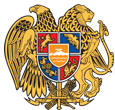 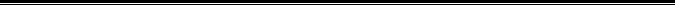 ԱՐՁԱՆԱԳՐՈՒԹՅՈՒՆ N 1
15 ՀՈՒՆՎԱՐԻ 2019թվական
ԱՎԱԳԱՆՈՒ ԱՐՏԱՀԵՐԹ ՆԻՍՏԻՀամայնքի ավագանու նիստին ներկա էին ավագանու 15 անդամներից 8-ը, բացակա էին` Վարդան Աբրահամյանը, Համայակ Ադամյանը, Գագիկ Ասրյանը, Կոլյա Մակարյանը, Աշոտ Մելիքյանը, Արտուր Ներսիսյանը, Արտյոմ Պողոսյանը: Համայակ Ադամյանի, Գագիկ Ասրյանի, Կոլյա Մակարյանի, Աշոտ Մելիքյանի, Արտուր Ներսիսյանի բացակայությունը հարգելի պատճառներով է եղել և համարվել է հարգելի:Համայնքի ղեկավարի հրավերով ավագանու նիստին մասնակցում էին`Սամվել Հովսեփյանը՝ համայնքի ղեկավարի տեղակալ, Արկադի Յամուկյանը՝ համայնքի ղեկավարի խորհրդական, Կոստյա Սարգսյանը՝ ֆինանսատնտեսագիտական բաժնի պետ, Վաղարշակ Գրիգորյանը՝ քաղաքաշինության և հողօգտագործման բաժնի պետ, Արթուր Սարգսյանը՝ ներքին աուդիտի բաժնի պետ, Վահրամ Զարգարյանը՝ տեխնիկ-օպերատոր, Սամվել Եղիկյանը՝ Վարագավան գյուղի վարչական ղեկավար, Մանվել Գեվորգյանը՝ քաղաքաշինության և հողօգտագործման բաժնի գլխավոր մասնագետ:Նիստը վարում էր  Բերդ համայնքի ղեկավար` Հարություն Մանուչարյանը:Նիստը արձանագրում էր աշխատակազմի քարտուղար` Հասմիկ Մելիքյանը:Լսեցին
ԲԵՐԴ ՀԱՄԱՅՆՔԻ ԱՎԱԳԱՆՈՒ 2019ԹՎԱԿԱՆԻ ՀՈՒՆՎԱՐԻ 15-Ի ՆԻՍՏԻ ՕՐԱԿԱՐԳԸ ՀԱՍՏԱՏԵԼՈՒ ՄԱՍԻՆ /Զեկ. ՀԱՐՈՒԹՅՈՒՆ ՄԱՆՈՒՉԱՐՅԱՆ/Ղեկավարվելով <<Տեղական ինքնակառավարման մասին>>ՀՀ օրենքի 14-րդ հոդվածի 6-րդ մասի պահանջներով Համայնքի ավագանին  որոշում է՝  Հաստատել Բերդ համայնքի ավագանու նիստի հետևյալ օրակարգը.
1. Բերդ համայնքի ավագանու 2018 թվականի դեկտեմբերի 21-ի <<Բերդ համայնքի 2019 թվականի տեղական բյուջեն հաստատելու մասին>> N 87-Ն որոշման մեջ փոփոխություն կատարելու մասին:
                                               /Զեկ.Կ.Սարգսյան/2. Բերդ համայնքի ավագանու 2018 թվականի դեկտեմբերի 21-ի <<Բերդ համայնքի ենթակայության համայնքային ոչ առևտրային կազմակերպությունների աշխատակիցների թվաքանակը, հաստիքացուցակը և պաշտոնային դրույքաչափերը հաստատելու մասին>> N 85-Ա որոշման մեջ փոփոխություններ կատարելու մասին:
                                              /Զեկ.Հ.Մանուչարյան/3.ՀՀ Տավուշի մարզի սահմանամերձ Բերդ համայնքի Այգեձոր, Արծվաբերդ, Մոսեսգեղ, Չինարի, Չորաթան, Պառավաքար, Վ.Կ.Աղբյուր, Ն.Կ.Աղբյուր, Այգեպար բնակավայրերի մարտական գործողությունների հետևանքով չմշակվող հողատարածքների հողի սեփականատերերի ցուցակները հաստատելու մասին:
                                              /Զեկ.Հ.Մանուչարյան/4.2019թվականի համար Բերդ համայնքի սեփականություն հանդիսացող հողերի վարձավճարի տարեկան չափը սահմանելու մասին:
                                              /Զեկ.Հ.Մանուչարյան/5.Բերդ համայնքի բնակիչների անվամբ գրանցված փոխադրամիջոցների գույքահարկի տույժերը զեղչելու մասին:
                                             /Զեկ.Հ.Մանուչարյան/6.11-060-029-006 ծածկագրով տնամերձ հողամասը համայնքային սեփականություն ճանաչելու մասին:
                                              /Զեկ.Վ.Գրիգորյան/Որոշումն ընդունված է. /որոշում N 01-Ա/Լսեցին
ԲԵՐԴ ՀԱՄԱՅՆՔԻ ԱՎԱԳԱՆՈՒ 2018թվականի ԴԵԿՏԵՄԲԵՐԻ 21-Ի <<ԲԵՐԴ ՀԱՄԱՅՆՔԻ 2019 ԹՎԱԿԱՆԻ ՏԵՂԱԿԱՆ ԲՅՈՒՋԵՆ ՀԱՍՏԱՏԵԼՈՒ ՄԱՍԻՆ>> N 87-Ն ՈՐՈՇՄԱՆ ՄԵՋ ՓՈՓՈԽՈՒԹՅՈՒՆ ԿԱՏԱՐԵԼՈՒ ՄԱՍԻՆ /Զեկ. ԿՈՍՏՅԱ ՍԱՐԳՍՅԱՆ/Ղեկավարվելով «Նորմատիվ իրավական ակտերի մասին» ՀՀ օրենքի 34-րդ հոդվածով, «Տեղական ինքնակառավարման մասին» ՀՀ օրենքի 18-րդ հոդվածի 1-ին մասի 5-րդ կետով և «ՀՀ բյուջետային համակարգի մասին» ՀՀ օրենքի 32-րդ հոդվածի պահանջներով Համայնքի ավագանին որոշում է՝1.Բերդ համայնքի 2019թվականի բյուջեի եկամտային և ծախսային մասերում կատարել փոփոխություն և հաստատել.
ա)եկամուտների գծով  - 880264.0 հազար դրամ,
բ)ծախսերի գծով           - 1009974.0 հազար դրամ,
գ)դեֆիցիտի ծածկմանն ուղղված միջոցներ - 129710.0 հազար դրամ:2.Հաստատել համայնքի բյուջեի եկամուտները ըստ առանձին եկամտատեսակների՝ (հատված 1):
3.Հաստատել համայնքի բյուջեի ծախսերն ըստ գործառական դասակարգման՝ (հատված 2):
4.Հաստատել համայնքի բյուջեի ծախսերն ըստ տնտեսագիտական դասակարգման՝ (հատված 3):
5.Հաստատել համայնքի բյուջեի հավելուրդը կամ դեֆիցիտը (պակասուրդը)`(հատված 4):
6.Հաստատել համայնքի բյուջեի դեֆիցիտի (պակասուրդի) ֆինանսավորման աղբյուրները կամ հավելուրդի օգտագործման ուղղությունները`(հատված 5):
7.Հաստատել համայնքի բյուջեի բյուջեի ծախսերն ըստ գործառական և տնտեսագիտական դասակարգման՝ (հատված 6):
8.Սահմանել,որ ծախսերի ֆինանսավորումը կատարվում է ստացված փաստացի մուտքերի սահմաններում՝ պահպանելով ծախսերի համամասնությունները:
9.Թույլատրել համայնքի ղեկավարին՝
ա)գանձապետական հաշվի 2018թվականի տարեվերջյան ազատ մնացորդն ինքնուրույն ներառել 2019 թվականի բյուջեի եկամտային մասում և ծախսային մասում ընդգրկել առաջնահերթություն պահանջող ծախսերի ֆինանսավորման համար,
բ)հիմք ընդունելով «ՀՀ բյուջետային համակարգի մասին» օրենքի 33-րդ հոդվածի 3-րդ կետը, համայնքի բյուջեում կատարել փոփոխություններ, որոնց հանրագումարը չի կարող գերազանցել հաստատված ծավալի 15%-ը:Որոշումն ընդունված է. / որոշում N 02-Ն/Լսեցին
ԲԵՐԴ ՀԱՄԱՅՆՔԻ ԱՎԱԳԱՆՈՒ 2018թվականի ԴԵԿՏԵՄԲԵՐԻ 21-Ի <<ԲԵՐԴ ՀԱՄԱՅՆՔԻ ԵՆԹԱԿԱՅՈՒԹՅԱՆ ՀԱՄԱՅՆՔԱՅԻՆ ՈՉ ԱՌԵՎՏՐԱՅԻՆ ԿԱԶՄԱԿԵՐՊՈՒԹՅՈՒՆՆԵՐԻ ԱՇԽԱՏԱԿԻՑՆԵՐԻ ԹՎԱՔԱՆԱԿԸ, ՀԱՍՏԻՔԱՑՈՒՑԱԿԸ ԵՎ ՊԱՇՏՈՆԱՅԻՆ ԴՐՈՒՅՔԱՉԱՓԵՐԸ ՀԱՍՏԱՏԵԼՈՒ ՄԱՍԻՆ>> N 85-Ա ՈՐՈՇՄԱՆ ՄԵՋ ՓՈՓՈԽՈՒԹՅՈՒՆՆԵՐ ԿԱՏԱՐԵԼՈՒ ՄԱՍԻՆ /Զեկ. ՀԱՐՈՒԹՅՈՒՆ ՄԱՆՈՒՉԱՐՅԱՆ/Ղեկավարվելով «Նորմատիվ իրավական ակտերի մասին» ՀՀ օրենքի 34-րդ հոդվածով, «Տեղական ինքնակառավարման մասին» ՀՀ օրենքի 35-րդ հոդվածի 1-ին մասի 7-րդ կետով, 18-րդ հոդվածի 1-ին մասի 28-րդ կետովՀամայնքի ավագանին որոշում է՝1.Բերդ համայնքի ենթակայության համայնքային ոչ առևտրային կազմակերպությունների աշխատակիցների թվաքանակներում, հաստիքացուցակներում և  պաշտոնային դրույքաչափերում կատարել փոփոխություններ և հաստատել` Բերդ համայնքի ենթակայության համայնքային ոչ առևտրային կազմակերպությունների աշխատակիցների թվաքանակը, հաստիքացուցակները և  պաշտոնային դրույքաչափերը, համաձայն հավելվածների:2.Սույն որոշումն ուժի մեջ է մտնում պաշտոնական հրապարակման օրվան հաջորդող օրվանից:Որոշումն ընդունված է. /որոշում N 03-Ա/Լսեցին
ՀՀ ՏԱՎՈՒՇԻ ՄԱՐԶԻ ՍԱՀՄԱՆԱՄԵՐՁ ԲԵՐԴ ՀԱՄԱՅՆՔԻ ԱՅԳԵՁՈՐ,ԱՐԾՎԱԲԵՐԴ, ՄՈՍԵՍԳԵՂ, ՉԻՆԱՐԻ, ՉՈՐԱԹԱՆ, ՊԱՌԱՎԱՔԱՐ, Վ.Կ.ԱՂԲՅՈՒՐ,Ն.Կ.ԱՂԲՅՈՒՐ,ԱՅԳԵՊԱՐ ԲՆԱԿԱՎԱՅՐԵՐԻ ՄԱՐՏԱԿԱՆ ԳՈՐԾՈՂՈՒԹՅՈՒՆՆԵՐԻ ՀԵՏԵՎԱՆՔՈՎ ՉՄՇԱԿՎՈՂ ՀՈՂԱՏԱՐԱԾՔՆԵՐԻ ՀՈՂԻ ՍԵՓԱԿԱՆԱՏԵՐԵՐԻ ՑՈՒՑԱԿՆԵՐԸ ՀԱՍՏԱՏԵԼՈՒ ՄԱՍԻՆ /Զեկ. ՀԱՐՈՒԹՅՈՒՆ ՄԱՆՈՒՉԱՐՅԱՆ/Ղեկավարվելով Հայաստանի Հանրապետության կառավարության 2014 թվականի դեկտեմբերի 18-ի թիվ 1444-Ն որոշմամբՀամայնքի ավագանին որոշում է՝1.Հաստատել՝ ՀՀ Տավուշի մարզի սահմանամերձ Բերդ համայնքի Այգեձոր, Արծվաբերդ, Մոսեսգեղ, Չինարի, Չորաթան, Պառավաքար, Վ.Կ.Աղբյուր, Ն.Կ.Աղբյուր, Այգեպար բնակավայրերի մարտական գործողությունների հետևանքով չմշակվող հողատարածքների հողի սեփականատերերի ցուցակները:2.Սույն որոշումն ուժի մեջ է մտնում պաշտոնական հրապարակման օրվան հաջորդող օրվանից:Որոշումն ընդունված է. /որոշում N 04-Ա/Լսեցին
2019թվականի ՀԱՄԱՐ ԲԵՐԴ ՀԱՄԱՅՆՔԻ ՍԵՓԱԿԱՆՈՒԹՅՈՒՆ ՀԱՆԴԻՍԱՑՈՂ ՀՈՂԵՐԻ ՎԱՐՁԱՎՃԱՐԻ ՏԱՐԵԿԱՆ ՉԱՓԸ ՍԱՀՄԱՆԵԼՈՒ ՄԱՍԻՆ /Զեկ. ՀԱՐՈՒԹՅՈՒՆ ՄԱՆՈՒՉԱՐՅԱՆ/Ղեկավարվելով <<Տեղական ինքնակառավարման մասին>> ՀՀ օրենքի 18-րդ  հոդվածի 1-ին մասի 21-րդ կետով և ՀՀ հողային օրենսգրքի 81-րդ հոդվածի 3-րդ մասովՀամայնքի ավագանին որոշում է՝1.2019թվականի համար Բերդ համայնքի սեփականություն հանդիսացող հողերի վարձավճարների տարեկան չափերը 1ք.մ. համար սահմանել՝1) խոտհարք- 1(մեկ) դրամ, 
2) չոռոգվող հողեր՝ չոռոգվող մշակվող -1(մեկ) դրամ, չոռոգվող չմշակվող -2(երկու) դրամ,
3) ոռոգվող հողեր՝ ոռոգվող մշակվող- 2(երկու) դրամ, ոռոգվող չմշակվող- 5(հինգ) դրամ:2.Սույն որոշումն ուժի մեջ է մտնում պաշտոնական հրապարակման օրվան հաջորդող տասներորդ օրը:Որոշումն ընդունված է. /որոշում N 05-Ա/Լսեցին
ԲԵՐԴ ՀԱՄԱՅՆՔԻ ԲՆԱԿԻՉՆԵՐԻ ԱՆՎԱՄԲ ԳՐԱՆՑՎԱԾ ՓՈԽԱԴՐԱՄԻՋՈՑՆԵՐԻ ԳՈՒՅՔԱՀԱՐԿԻ ՏՈՒՅԺԵՐԸ ԶԵՂՉԵԼՈՒ ՄԱՍԻՆ /Զեկ. ՀԱՐՈՒԹՅՈՒՆ ՄԱՆՈՒՉԱՐՅԱՆ/Բերդ համայնքի Բերդ քաղաքի բնակիչ Արմեն Սևանի Թումանյանը, Արծվաբերդ գյուղի բնակիչ Նաիրի Գագիկի Մխիթարյանը, Նորաշեն գյուղի բնակիչ Հայկ Հրայրի Եսայանը  դիմել են համայնքապետարան՝ 
գույքահարկի տվյալների բազայում իրենց անվամբ գրանցված փոխադրամիջոցի գույքահարկի գծով առաջացած տույժերը զեղչելու խնդրանքով:  Արմեն Թումանյանը վճարել է գույքահարկի գծով առաջացած պարտքը 25500 ՀՀ դրամի չափով: Նաիրի Մխիթարյանը վճարել է գույքահարկի գծով առաջացած պարտքը 279688 ՀՀ դրամի չափով: Հայկ Եսայանը վճարել է գույքահարկի գծով առաջացած պարտքը 106500 ՀՀ դրամի չափով:Ղեկավարվելով <<Գույքահարկի մասին>> Հայաստանի Հանրապետության օրենքի  15-րդ հոդվածի 3-րդ կետովՀամայնքի ավագանին որոշում է՝1.Արմեն Թումանյանի անվամբ գրացված UAZ 469B մակնիշի 32LS297 պետհամարանիշով 
փոխադրամիջոցի գույքահարկի գծով կատարել  զեղչ, առաջացած տույժի 7331 ՀՀ դրամի չափով:2.Նաիրի Մխիթարյանի անվամբ գրացված MERCEDES-BENZ S420 մակնիշի 35AX950 պետհամարանիշով  փոխադրամիջոցի գույքահարկի գծով կատարել  զեղչ, առաջացած տույժի 43598 ՀՀ դրամի չափով:3.Հայկ Եսայանի անվամբ գրացված MERCEDES-BENZ C240 մակնիշի 70QQ101 պետհամարանիշով
 փոխադրամիջոցի գույքահարկի գծով կատարել  զեղչ, առաջացած տույժի 11682 ՀՀ դրամի չափով:Որոշումն ընդունված է. / որոշում N 06-Ա/Լսեցին
11-060-029-006 ԾԱԾԿԱԳՐՈՎ ՏՆԱՄԵՐՁ ՀՈՂԱՄԱՍԸ ՀԱՄԱՅՆՔԱՅԻՆ ՍԵՓԱԿԱՆՈՒԹՅՈՒՆ ՃԱՆԱՉԵԼՈՒ ՄԱՍԻՆ /Զեկ. ՎԱՂԱՐՇԱԿ ԳՐԻԳՈՐՅԱՆ/Համաձայն Վարագավան գյուղի սեփականաշնորհման հանձնաժողովի 10.06.1991թ. N 4 որոշման Հրանտ (Սերգո) Լևոնի Բալդրյանին սեփականաշնորհվել է 11-060-029-006 ծածկագրով տնամերձ հողամաս: 14.01.2019 թվականին Բերդի համայնքապետարան են դիմել Հրանտ Լևոնի Բալդրյանի մահացած՝31.05.2016թ., որդին և դուստրը՝ Մերուժան Սերգոյի Բալդրյանը և Արմինե Սերգոյի Բալդրյանը, իրենց հանգուցյալ հոր անվամբ գրանցված տնամերձ հողամասը չժառանգելու և հրաժարվելու խնդրանքով, 2005թ. քարտեզագրման աշխատանքների ժամանակ այդ հողամասը չափագրվել և տեղեկագրում ներառվել է Հրանտ (Սերգո) Լևոնի Բալդրյանի անվամբ: ՀՀ կառավարությանն առընթեր անշարժ գույքի կադաստրի պետական կոմիտեի Բերդի տարածքային ստորաբաժանումը քարտեզագրողների ներկայացրած փաստաթղթերի հիման վրա այդ հողամասը ներառվել է  Վարագավան գյուղի հողի բազայում` առանց պետական գրանցման: Ղեկավարվելով <<Տեղական ինքնակառավարման մասին>>ՀՀ օրենքի 77-րդ հոդվածի 3-րդ կետով, ՀՀ հողային օրենսգրքի 95-րդ հոդվածի 4-րդ կետով, 101-րդ հոդվածի 1-ին կետով և 64-րդ հոդվածի 8-րդ կետով և հիմք ընդունելով Բերդ համայնքի ղեկավարի առաջարկությունը Համայնքի ավագանին որոշում է՝1.Բերդ համայնքի Վարագավան գյուղի վարչական սահմաններում գտնվող Հրանտ(Սերգո) Լևոնի Բալդրյանի  անվամբ սեփականաշնորհված 11-060-029-006 ծածկագրով տնամերձ հողամասը 0,16 հա մակերեսով ճանաչել համայնքային սեփականություն: 2.Սույն որոշումն ուժի մեջ է մտնում ընդունման պահից:Որոշումն ընդունված է. / որոշում N 07-Ա/
Բերդ համայնքի ղեկավար

ՀԱՐՈՒԹՅՈՒՆ ՄԱՆՈՒՉԱՐՅԱՆ________________           Նիստն արձանագրեց`  Հասմիկ Մելիքյանը _______________Կողմ-8Դեմ-0Ձեռնպահ-0Կողմ-8Դեմ-0Ձեռնպահ-0Կողմ-7Դեմ-0Ձեռնպահ-1Կողմ-8Դեմ-0Ձեռնպահ-0Կողմ-8Դեմ-0Ձեռնպահ-0Կողմ-8Դեմ-0Ձեռնպահ-0Կողմ-8Դեմ-0Ձեռնպահ-0 Ավագանու անդամներ
ԱՆՆԱ ԱՎԱԼՅԱՆ______________ԳԱԳԻԿ ԴԱԼԼԱՔՅԱՆ______________ՀԱՅՐԻԿ ՂԱԶԱՐՅԱՆ______________ՀԱՅԿ ՂԱՎԱԼՅԱՆ______________ՍԱՐԳԻՍ ՄԱՐԳԱՐՅԱՆ______________ԱՐՏԱԿ ՊՈՂՈՍՅԱՆ______________ԱՐԹՈՒՐ ՍԱՖԱՐՅԱՆ______________ՎԱՀՐԱՄ ՍՈՒՔԻԱՍՅԱՆ______________